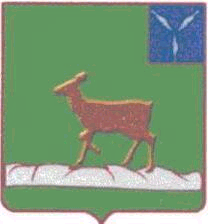 АДМИНИСТРАЦИЯ                                                      ИВАНТЕЕВСКОГО МУНИЦИПАЛЬНОГО РАЙОНА
 САРАТОВСКОЙ ОБЛАСТИПОСТАНОВЛЕНИЕОт   03.07.2019г   № 347                                                                                                                                                                                                                                                                                                                                                                                                                                                                                                                                                                                                                                                                                                                                                                                                                                                                                                                                                                                                                                                                                                                                                                                                                                                                                                                                                                                                                                                                                                                                                                                                                                                                                                                                                                                                                              с. ИвантеевкаО внесении изменений в постановление АдминистрацииИвантеевского муниципального района № 171 от 18.07.2016г«Об утверждении административного регламента предоставления муниципальной услуги «Выдача разрешения на использование земель или земельных участков, находящихся в государственной или муниципальной собственности, без предоставления земельных участков и установления сервитута»В соответствии с Федеральным законом от 27 июля 2010 г. N 210-ФЗ "Об организации предоставления государственных и муниципальных услуг", постановлением Правительства Российской Федерации от 26.04.2019г № 516 «Об урегулировании вопроса рубки деревьев, кустарников, произрастающих на земельных участках из состава земель промышленности, энергетики, транспорта, связи, радиовещания, телевидения, информатики, земель для обеспечения космической деятельности, земель обороны, безопасности и земель иного специального назначения, и о внесении изменений в правила выдачи разрешения на использование земель или земельного участка, находящихся в государственной или муниципальной собственности», администрация Ивантеевского муниципального района Саратовской области, ПОСТАНОВЛЯЕТ:1. Приложение №1 административного регламента предоставления муниципальной услуги  «Выдача разрешения на использование земель или земельных участков, находящихся в государственной или муниципальной собственности, без предоставления земельных участков и установления сервитута»  изложить в новой редакции – приложение №1 к настоящему постановлению.2. Опубликовать настоящее постановление в официальном информационном бюллетене «Вестник Ивантеевского муниципального района» и разместить на официальном сайте администрации Ивантеевского муниципального района.3. Контроль за исполнением настоящего постановления оставляю за собой.Глава   Ивантеевскогомуниципального района  Саратовской области                                                                В.В. БасовПриложение №1 к Административному регламентуПримерная форма заявленияЗАЯВЛЕНИЕо выдаче разрешения на использование земель или земельных участков, находящихся в государственной или муниципальной  собственности, без предоставления земельного участка и установления сервитутаИсходящий номер, датаГлаве Ивантеевского муниципального района_______________________________________________________Главе Ивантеевского муниципального района_______________________________________________________Главе Ивантеевского муниципального района_______________________________________________________Главе Ивантеевского муниципального района_______________________________________________________Главе Ивантеевского муниципального района_______________________________________________________Исходящий номер, датаотИсходящий номер, датадля юридических лиц – полное наименование, организационно-правовая форма, место нахождения, сведения о государственной регистрации, ИНН;  для физических лиц – фамилия, имя,отчество, реквизиты документа, удостоверяющего личность, место жительства)для юридических лиц – полное наименование, организационно-правовая форма, место нахождения, сведения о государственной регистрации, ИНН;  для физических лиц – фамилия, имя,отчество, реквизиты документа, удостоверяющего личность, место жительства)для юридических лиц – полное наименование, организационно-правовая форма, место нахождения, сведения о государственной регистрации, ИНН;  для физических лиц – фамилия, имя,отчество, реквизиты документа, удостоверяющего личность, место жительства)для юридических лиц – полное наименование, организационно-правовая форма, место нахождения, сведения о государственной регистрации, ИНН;  для физических лиц – фамилия, имя,отчество, реквизиты документа, удостоверяющего личность, место жительства)для юридических лиц – полное наименование, организационно-правовая форма, место нахождения, сведения о государственной регистрации, ИНН;  для физических лиц – фамилия, имя,отчество, реквизиты документа, удостоверяющего личность, место жительства)Исходящий номер, датаИсходящий номер, датаИсходящий номер, датаПочтовый адрес:Почтовый адрес:Исходящий номер, датаИсходящий номер, датаАдрес электронной почты:Адрес электронной почты:Адрес электронной почты:Исходящий номер, датаКонтактный телефон (факс):Контактный телефон (факс):Контактный телефон (факс):Контактный телефон (факс):           Прошу  выдать  разрешение  на  использование  земельного  участка  (земель),  находящегося (щихся)  в государственной  или муниципальной собственности,  без предоставления земельного участка и  установления сервитута площадью___________________ квадратных   метров,           Прошу  выдать  разрешение  на  использование  земельного  участка  (земель),  находящегося (щихся)  в государственной  или муниципальной собственности,  без предоставления земельного участка и  установления сервитута площадью___________________ квадратных   метров,           Прошу  выдать  разрешение  на  использование  земельного  участка  (земель),  находящегося (щихся)  в государственной  или муниципальной собственности,  без предоставления земельного участка и  установления сервитута площадью___________________ квадратных   метров,           Прошу  выдать  разрешение  на  использование  земельного  участка  (земель),  находящегося (щихся)  в государственной  или муниципальной собственности,  без предоставления земельного участка и  установления сервитута площадью___________________ квадратных   метров,           Прошу  выдать  разрешение  на  использование  земельного  участка  (земель),  находящегося (щихся)  в государственной  или муниципальной собственности,  без предоставления земельного участка и  установления сервитута площадью___________________ квадратных   метров, расположенного (-ных)  относительно  адресных  ориентиров: расположенного (-ных)  относительно  адресных  ориентиров: расположенного (-ных)  относительно  адресных  ориентиров: расположенного (-ных)  относительно  адресных  ориентиров: с  кадастровым номером: с  кадастровым номером:(в случае если планируется использование всего земельного участка или его части)(в случае если планируется использование всего земельного участка или его части)(в случае если планируется использование всего земельного участка или его части) на срок: Цель использования земельного участка (земель): Цель использования земельного участка (земель): Цель использования земельного участка (земель):Информация от необходимости осуществления рубок деревьев, кустарников, расположенных в границах земельного участка, части земельного участка или земель из состава земель промышленности, энергетики, транспорта, связи, радиовещания, телевидения, информатики, земель для обеспечения космической деятельности, земель обороны, безопасности и земель иного специального назначенияИнформация от необходимости осуществления рубок деревьев, кустарников, расположенных в границах земельного участка, части земельного участка или земель из состава земель промышленности, энергетики, транспорта, связи, радиовещания, телевидения, информатики, земель для обеспечения космической деятельности, земель обороны, безопасности и земель иного специального назначенияИнформация от необходимости осуществления рубок деревьев, кустарников, расположенных в границах земельного участка, части земельного участка или земель из состава земель промышленности, энергетики, транспорта, связи, радиовещания, телевидения, информатики, земель для обеспечения космической деятельности, земель обороны, безопасности и земель иного специального назначенияИнформация от необходимости осуществления рубок деревьев, кустарников, расположенных в границах земельного участка, части земельного участка или земель из состава земель промышленности, энергетики, транспорта, связи, радиовещания, телевидения, информатики, земель для обеспечения космической деятельности, земель обороны, безопасности и земель иного специального назначенияИнформация от необходимости осуществления рубок деревьев, кустарников, расположенных в границах земельного участка, части земельного участка или земель из состава земель промышленности, энергетики, транспорта, связи, радиовещания, телевидения, информатики, земель для обеспечения космической деятельности, земель обороны, безопасности и земель иного специального назначенияПеречень документов, которые необходимо приложить к заявлениюКопии документов, удостоверяющих личность заявителя и представителя заявителя, и документа, подтверждающего полномочия представителя заявителя, в случае, если заявление подается представителем заявителяСхема границ предполагаемых к использованию земель или части земельного участка на кадастровом плане территории с указанием координат характерных точек границ территории – в случае, если планируется использовать земли или часть земельного участка (с использованием системы координат, применяемой при ведении государственного кадастра недвижимости)./М.П./ при наличии/М.П./ при наличииФ.И.О. (должность)Ф.И.О. (должность)Ф.И.О. (должность)Ф.И.О. (должность)Ф.И.О. (должность)Ф.И.О. (должность)Ф.И.О. (должность)Ф.И.О. (должность)(подпись)(подпись)(подпись)(подпись)Действующий (ая) на основанииДействующий (ая) на основанииДействующий (ая) на основанииДействующий (ая) на основанииДействующий (ая) на основании«»20г.ПРИНЯЛ:      /ПРИНЯЛ:      //    //(подпись)(подпись)(Ф.И.О.)